Dobra forma (dobraforma.ku.edu) Module 4.6 Завдання 2 Transcript студенти в барахмашини в театрахкафе в аеропортахкоти в галереяхстоянки на вокзалахліки в аптекахгроші в банкахмаленькі діти в університетахмедсестри в лікарняхсобаки в басейнахThis work is licensed under a  
Creative Commons Attribution-NonCommercial 4.0 International License. 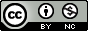 